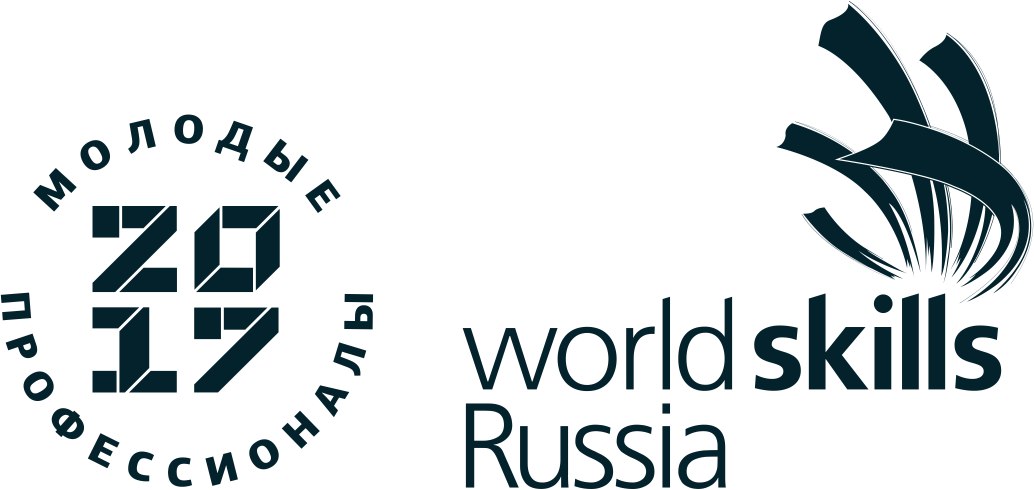 Вузовский отборочный чемпионат федерального государственного бюджетного образовательного учреждения высшего образования «Забайкальский государственный университет» по стандартам Ворлдскиллспо компетенции «Дошкольное воспитание»Инструкции по охране труда и технике безопасностиТехника безопасности для участников1.  Общие требования охраны трудаК участию в конкурсе допускаются лица, прошедшие инструктаж на рабочем месте, обученные безопасным приемам работы, знающие настоящую инструкцию. Участник четко выполняет инструкцию об охране жизни и здоровья и технике безопасности. Участник обязан соблюдать правила пожарной безопасности. В процессе работы возможно воздействие следующих опасных и вредных факторов: - поражение электрическим током при неисправном электрооборудовании в помещении; - нарушение остроты зрения при недостаточной освещенности, а также при неправильном пользовании интерактивной доской. При неисправности оборудования - прекратить работу и сообщить об этом ответственному лицу организации, на территории которой проводится чемпионат. 2.  Требования охраны труда перед началом работы Участник должен проверить состояние помещения. При обнаружении каких-либо неисправностей: фрамуг, дверей, светильников, розеток, выключателей, мебели и т.д., немедленно сообщить об этом организаторам. 3.  Требования охраны труда во время работы Обеспечивает безопасное проведение образовательного процесса. Оперативно извещает организаторов о каждом несчастном случае, принимает меры по оказанию доврачебной помощи. Во время работы не отвлекаться и не отвлекать других участников посторонними разговорами. Свое рабочее место содержать в чистоте и порядке. Обеспечить безопасное хранение режущих и других опасных предметов (ножницы, иголки, кнопки и прочее). Ножницы для работы на занятиях должны быть с тупыми концами, иголки используются только на индивидуальных занятиях под присмотром воспитателя. Не закалывать иголками, булавками свою одежду, не держать в карманах бьющиеся и острые предметы, носить обувь только на низком каблуке. Строго следить за крепежом мебели. При движении в помещении, а также при ходьбе на улице, быть внимательными. Остерегаться скользких мест и неровностей. При оформлении комнаты становиться только на устойчивые, специально предназначенные лесенки-стремянки и др. приспособления для работы на высоте. 4.  Требования охраны труда по окончании работы Выключить все демонстрационные и электронагревательные приборы. Подготовиться к занятиям. Продумать весь рабочий день на завтра. Привести в порядок рабочее место. 4.6.  Проветрить помещения, закрыть окна, фрамуги и выключить свет.5.  Требования охраны труда в аварийных ситуацияхВ случае пожара, аварии и др. стихийных бедствий участник принимает меры по спасению, докладывает организаторам и четко выполняет их указания. При несчастном случае в группе участник должен срочно обратиться к медперсоналу с целью оказания первой помощи пострадавшему. 6.  Ответственность Участник несет ответственность за выполнение настоящей инструкции в соответствии с действующим законодательством. 6.2. Виновные в нарушении правил охраны труда, техники безопасности привлекаются к ответственности в соответствии Регламентом чемпионатаWorldSkills Russia.Техника безопасности для экспертовОбщие требования охраны труда К работе в качестве эксперта Компетенции «Дошкольное воспитание» вузовского отборочного чемпионата WorldSkills Russia - 2017 ФГБОУ ВО «Забайкальский государственный университет» (в дальнейшем - Эксперты) допускаются лица не моложе 18 лет, прошедшие инструктаж по охране труда. Эксперт проводит с участниками чемпионата инструктаж по охране труда с учетом специфики выполняемой работы, осуществляет контроль знаний норм требований охраны труда. Эксперт должен соблюдать правила поведения, расписание и график проведения конкурсного задания, установленные режимы труда и отдыха. В процессе работы возможно воздействие следующих опасных и вредных факторов: - поражение электрическим током при неисправном электрооборудовании в помещении; - нарушение остроты зрения при недостаточной освещенности, а также при неправильном пользовании интерактивной доской. В помещении для проведения конкурсного задания должна быть медицинская аптечка с набором необходимых медикаментов и перевязочных средств. В аптечке должны быть опись медикаментов и инструкция по оказанию первой медицинской помощи пострадавшим. Эксперты обязаны соблюдать правила пожарной безопасности, знать места расположения первичных средств пожаротушения. Эксперт осуществляет контроль за работоспособностью оборудования. При неисправности оборудования - прекратить работу и сообщить об этом ответственному лицу организации, на территории на которой проводится чемпионат (далее - ответственное лицо). Эксперт несет личную ответственность за соблюдение требований охраны труда участниками чемпионата. Эксперты, допустившие невыполнение или нарушение требований охраны труда, привлекаются к ответственности в соответствии Регламентом чемпионата WorldSkills Russia. 2. Требования охраны труда в аварийных ситуацияхПри получении травмы немедленно оказать первую помощь пострадавшему, сообщить об этом ответственному лицу, при необходимости отправить пострадавшего в лечебное учреждение. При возникновении пожара необходимо прекратить работу, отключить электрооборудование; сообщить о пожаре ответственному лицу и вызвать пожарную охрану, приступить к тушению пожара имеющимися средствами пожаротушения. 